Markets and Reliability CommitteePJM Conference and Training Center, Valley Forge, PASeptember 28, 20179:00 a.m. – 1:00 p.m. EPTAdministration (9:00-9:05)Welcome, announcements and Anti-trust and Code of Conduct announcement – Ms. Suzanne Daugherty and Mr. Dave AndersMr. Andy Ott will discuss PJM’s 90th anniversary and the 20th anniversary of the implementation of PJM’s markets.Endorsements/Approvals (9:05-10:45)Draft Minutes (9:05-9:10)Approve minutes of the August 24, 2017 meeting of the Markets and Reliability Committee (MRC).PJM Manuals (9:10-10:00)Mr. Ron Deloach will present proposed revisions to Manual 03A:  EMS Model Updates and Quality Assurance identified in the periodic review of the manual.  The committee will be asked to endorse these proposed revisions.  Mr. Brian Chmielewski will present proposed revisions to Manual 6: Financial Transmission Rights associated with FTR Forfeitures.  The committee will be asked to endorse these proposed revisions.  Ms. Lisa Morelli will present proposed conforming revisions to Manual 11: Energy & Ancillary Services associated with the implementation of Intraday Offers.  The committee will be asked to endorse these proposed revisions.  Mr. Joe Hay will present proposed updates to Manual 14A: Generation and Transmission Interconnection Process identified in the periodic review of the manual.  The committee will be asked to endorse these proposed revisions.  Mr. Mike Herman will present proposed revisions to Manual 14B: Regional Transmission Planning Process regarding CETL procedural changes.  The committee will be asked to endorse these proposed revisions.Mr. Ray Fernandez will present proposed revisions to Manual 28: Operating Agreement Accounting associated with the implementation of Intraday Offers.  The committee will be asked to endorse these proposed revisions.  Primary Frequency Response Sr. Task Force (PFRSTF) (10:00-10:10)Mr. Glen Boyle will present the draft charter for the PFRSTF.  The committee will be asked to approve the charter.Governing Documents Enhancement & Clarification Subcommittee (GDECS) (10:10-10:20)Ms. Janell Fabiano will present proposed Tariff, OA and Reliability Assurance Agreement revisions regarding clean-up of definitions.  The committee will be asked to endorse the proposed revisions.Balancing Ratio  (10:20-10:45)Mr. Jeff Bastian will discuss Tariff provisions for calculation of the Balancing Ratio used in determination of the Market Seller Offer Cap.  Mr. Bastian will present a proposed Problem Statement and Issue Charge.  The committee will be asked to endorse these proposed Problem Statement and Issue Charge.First Readings (10:45-12:10)Distributed Energy Resources Update (10:45-11:00)Mr. Scott Baker will discuss current status of the Distributed Energy Resource issue and will present a proposed charter revision to convert the effort to a subcommittee.  The committee will be asked to approve the revised charter at its next meeting.2017 Installed Reserve Margin Study Results (11:00-11:10)Mr. Tom Falin will review the 2017 Installed Reserve Margin (IRM) study results.  The committee will be asked to endorse the study results at its next meeting.  Annual Revenue Requirements for New Black Start Units – Phase 2 (11:00-11:20)Dr. Joe Bowring will discuss the Minimum Tank Suction Levels (MTSL) proposal developed as part of Phase 2 for the Annual Revenue Requirements for new Black Start units. Ms. Ruth Ann Price will move to adopt the proposal. The Committee will be asked to endorse the motion at its next meeting. Restoration Planning Generator Data (11:20-11:30)Mr. David Schweizer will present proposed Operating Agreement revisions associated with PJM sharing of restoration planning generator data with Transmission Owners.  The committee will be asked to endorse the proposed revisions at its next meeting.  PJM Manuals (11:30-12:10)Ms. Lisa Morelli will present proposed Manual 11: Energy & Ancillary Services and proposed revisions to the Operating Agreement associated with capping of intraday offers.  The committee will be asked to endorse the manual revisions at its next meeting.Ms. Melissa Pilong will present proposed revisions to Manual 11: Energy & Ancillary Services associated with the offer verification process and offer capping logic for the implementation of Order 831: Energy Offer Verification. Dr. Joe Bowring, Monitoring Analytics, Ms. Morelli and Ms. Pilong will discuss ongoing dialogue between PJM and the Independent Market Monitor regarding some specific details of the proposed Manual 11 revisions.  The committee will be asked to endorse the manual revisions at its next meeting.Mr. Mike Herman will present proposed revisions to Manual 14B: Regional Transmission Planning Process to add information related to the contingency definitions.  The committee will be asked to endorse the proposed revisions at its next meeting.Mr. John Reynolds will present proposed revisions to Manual 19: Load Forecasting and Analysis to clarify when load drop estimates are produced and the required periodic review of the Manual.  The committee will be asked to endorse the proposed revisions at its next meeting.Informational Updates (12:10-1:00)Author: D. A. AndersAntitrust:You may not discuss any topics that violate, or that might appear to violate, the antitrust laws including but not limited to agreements between or among competitors regarding prices, bid and offer practices, availability of service, product design, terms of sale, division of markets, allocation of customers or any other activity that might unreasonably restrain competition.  If any of these items are discussed the chair will re-direct the conversation.  If the conversation still persists, parties will be asked to leave the meeting or the meeting will be adjourned.Code of Conduct:As a mandatory condition of attendance at today's meeting, attendees agree to adhere to the PJM Code of Conduct as detailed in PJM Manual M-34 section 4.5, including, but not limited to, participants' responsibilities and rules regarding the dissemination of meeting discussion and materials.Public Meetings/Media Participation: Unless otherwise noted, PJM stakeholder meetings are open to the public and to members of the media. Members of the media are asked to announce their attendance at all PJM stakeholder meetings at the beginning of the meeting or at the point they join a meeting already in progress. Members of the Media are reminded that speakers at PJM meetings cannot be quoted without explicit permission from the speaker. PJM Members are reminded that "detailed transcriptional meeting notes" and white board notes from "brainstorming sessions" shall not be disseminated. Stakeholders are also not allowed to create audio, video or online recordings of PJM meetings.  PJM may create audio, video or online recordings of stakeholder meetings for internal and training purposes, and your participation at such meetings indicates your consent to the same. 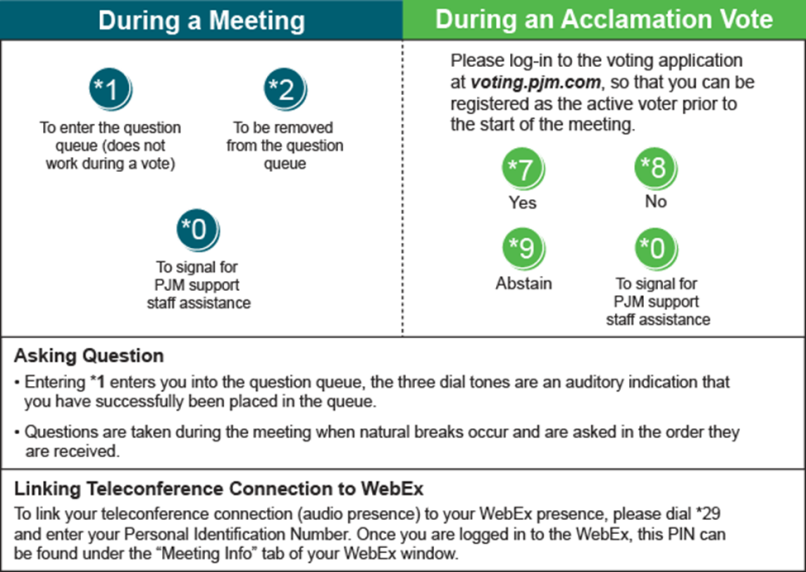 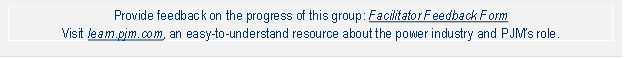 Preliminary 2018 Project Budget (12:10-12:20)Mr. Jim Snow will discuss the preliminary 2018 project budget.Capacity Construct / Public Policy Sr. Task Force (CCPPSTF) (12:20-12:30)Mr. Dave Anders will provide an informational update on the activities of the CCPPSTF.Incremental Auction Sr. Task Force (IASTF) (12:30-12:40)Mr. Brian Chmielewski will provide an update on the activities of the IASTF.Retirement of Yards Creek Special Protection Scheme (12:40-12:50)Mr. Evan Ferell, FirstEnergy, will present information related to the retirement of the Yards Creek Special Protection Scheme.Retirement of Aurora Energy Center Remedial Action Scheme (12:50-1:00)Mr. Alan Engelmann, ComEd, will present information related to the retirement of the Aurora Energy Center Remedial Action Scheme.Future Agenda Items (1:00)Future Meeting DatesOctober 26, 20179:00 a.m.Wilmington, DEDecember 7, 20179:00 a.m.Philadelphia, PADecember 21, 20179:30 a.m.Wilmington, DE